300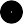 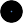 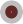 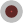 250Serum ALT (IU/L)200150100500Initial visitFollow up3 to 22 months